The undersigned wishes to amend the terms of the letter of credit/guarantee no:      , balance         .Amount after change        THE TERMS WILL BE:In other respects the letter of credit is unchanged.To be completed by bank if changes to collateral occurAmendment to the terms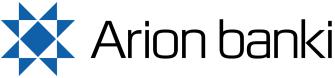 of the letter of Credit/Guarantee – LEGAL ENTITYNameIDIncreased by:Decreased by:Extended to:Latest date of shipment:other amendments:other amendments:other amendments:other amendments:Fees payable to the Bank and costs relating to the Letter of Credit/Guarantee shall be paid  in accordance with the Bank's list of rates and charges and will be debited from the following accountBankNumberNumberID-No.Place and dateSignature on behalf of applicantSignature on behalf of applicantSignature on behalf of applicantGuarantor’s signatureGuarantor’s signatureWitnesses to date, signatures and financial competence of applicant and guarantorsWitnesses to date, signatures and financial competence of applicant and guarantorsWitnesses to date, signatures and financial competence of applicant and guarantorsName                                                                                                    ID-No.Name                                                                                                    ID-No.  Pledge:Number: Amount ISK:  Collateral securities:Number:Premium:  Directly enforcable guarantee:Documentation fee        (if applicable):  Unsecured:Risk-weighting:  Other:       Credit conversion factor:Approval of Arion Bank hf.